NOTICE TO TERMINATE TENANCYTO:AND ALL OTHERS OCCUPYING THE PROPERTY LOCATED AT:[Enter property address.]YOU ARE NOTIFIED that your tenancy of the premises is terminated on 	 (last day of rental period) and on that day you will be required to surrender possession of the premises to the Landlord. Judicial proceedings may be instituted for your eviction if you do not surrender possession of these premises on or before the date set forth above.DATED:	.Signature of landlord or landlord’s agentPrint Name:  	Address: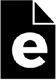 